Руководители оргкомитета конференции:Круглик С.И.  председатель оргкомитета, начальник факультета ПВО УО «ВА РБ»;Лысый А.Н.  заместитель председатель оргкомитета, начальник кафедры тактики и вооружения РТВ УО «ВА РБ»;Лях Б.А. – ответственный секретарь оргкомитета, начальник научно-исследовательской лаборатории факультета ПВО УО «ВА РБ»Члены оргкомитета:Тимченко А.А. – начальник кафедры тактики и вооружения ЗРВ УО «ВА РБ»;Драгун В.Р.  начальник кафедры тактики и вооружения войсковой ПВО УО «ВА РБ», к.в.н., доцент;Кулешов Ю.Е.  начальник военного факультета в УО «БГУИР», к.в.н., доцент;Косачев И.М.  главный научный сотрудник научно-исследовательской лаборатории факультета ПВО УО «ВА РБ», д.т.н, профессор;Морозов Д.В.  начальник кафедры информационно-вычислительных систем УО «ВА РБ», к.т.н., доцент;Гуцев Р.А. – начальник кафедры автоматики, радиолокации и ППУ УО «ВА РБ», к.т.н.Степанов А.А. – начальник кафедры электротехники и систем ЭП УО «ВА РБ», к.т.н., доцент;Иващенко И.А. – заведующий кафедрой физики и общеинженерных дисциплин УО «ВА РБ», к.т.н., доцент;Цыганков В.Н.  доцент кафедры автомобильной техники УО «ВА РБ», к.в.н., доцент.Секретариат конференции:Буйлов Е.Н.  научный сотрудник научно-исследовательской лаборатории факультета ПВО УО «ВА РБ»;Трофименков А.Л.  старший преподаватель кафедры тактики и вооружения РТВ УО «ВА РБ».Для участия в работе конференции необходимо направить в оргкомитет до 10.03.2022 г.:заявку на участие в конференции;тезисы докладов в распечатанном и электронном виде;экспертное заключение постоянно действующей комиссии в сфере государственных секретов Вашего учреждения о возможности опубликования тезисов в открытой печати (кроме участников от УО «ВА РБ»).Оргкомитет конференции оставляет за собой право отбора материалов длявключения в программу конференции!Сроки основных мероприятий:Прием заявок на участие, тезисов докладов и экспертных заключений  до 10.03.2022 г.Работа конференции  31.03.2022 г.:регистрация участников: 8.309.00 (ГДО «Ракетчик»);пленарное заседание: 9.0010.15;работа секций: 10.3013.00;обед: 13.00–15.00;заключительное заседание: 15.15–16.00.Адрес оргкомитета конференции220057, г. Минск, пр. Независимости, 220, учреждение образования «Военная академия Республики Беларусь», факультет ПВО.Телефон: +37517 287 42 05 (Заместитель председателя оргкомитета).E-mail: Solger@tut.by. Тема: «13 НТК ПВО».Проезд: от ст. метро «Уручье» автобусами №№ 99, 169, 195 до остановки «Военная академия», автобусом № 15 – до остановки «Гуртьева».ТРЕБОВАНИЯ К ОФОРМЛЕНИЮТЕЗИСОВ ДОКЛАДОВТекст должен быть набран в редакторе Microsoft Word 972010;Формат  А4;Объем  не более 2 страниц;Поля  верхнее, нижнее, левое и правое – 2 см;Шрифт  Times New Roman 12 pt, одинарный интервал.Образец оформленияНАЗВАНИЕ ДОКЛАДАУДК 396                 В.А. Иванов, А.Г. ПетровОтступ между коллективом авторов, названием доклада (прописные буквы, жирный шрифт) и основным текстом – 1 инт+6 пунктов.Отступ первой строки абзаца – .Рисунки выполняются в графическом редакторе с расширением (.jpg, .tif, .gif, .bmp, .cdr) и вставляются в текст как объекты. Каждый рисунок должен содержать подрисуночную подпись.По тексту доклада указываются использованные источники информации [1], в конце дается их перечень.Литература1. Кузьмин С.З. Цифровая радиолокация. Введение в теорию. – Киев: Издательство КВIЦ, 2000.  428 с.ЗАЯВКА НА УЧАСТИЕ13-я Межвузовская научно-техническая конференция курсантов, магистрантов и адъюнктов«Актуальные вопросы развития тактики, вооружения и военной техники ПВО, пути их решения»Ф.И.О. докладчика  _____________________________________________________________Название УВО ____________________________________________________________________Курсант (магистрант, адъюнкт), курс _______________________________________________Адрес для переписки ______________________                                                                         (почтовый индекс)__________________________________________________________________________________Тел., факс, e-mail _________________________Участие в конференции:Название доклада _________________________________________________________________Соавторы _________________________________________________________________________Регламент докладов:пленарные доклады – до 20 минут;доклады на секциях – до 10 минут.ПРИГЛАШЕНИЕОрганизационный комитет приглашает Вас принять участие в работе 13-й Межвузовской научно-технической конференции курсантов, магистрантов и адъюнктов «Актуальные вопросы развития тактики, вооружения и военной техники ПВО, пути их решения»Секции конференции: Проблемные вопросы тактики и боевого применения радиотехнического вооружения, пути их решения в современных условиях. Проблемные вопросы развития и модернизации радиотехнического вооружения, пути их решения в современных условиях. Актуальные вопросы модернизации вооружения ЗРВ. Актуальные вопросы совершенствования боевого применения и технической эксплуатации ЗРВ. Проблемные вопросы развития вооружения, боевого применения подразделений, вооруженных ЗРК МД и БД, пути их решения в современных условиях.  Перспективы развития средств подвижности вооружения войск ПВО. Актуальные проблемы теории и практики идеологической работы и социально-гуманитарных наук. Актуальные вопросы развития автоматики, радиолокации и приемо-передающих устройств. Актуальные вопросы развития систем электротехники и электропитания в ВВСТ ПВО, пути их решения.Актуальные вопросы развития вооружения и военной техники ПВО Республики Беларусь и иностранных государств.Военно-прикладные вопросы естественнонаучных и общеинженерных дисциплин.Форма участия в конференции: очная (для представителей УО «ВА РБ»), заочная (для сторонних представителей).ВООРУЖЕННЫЕ СИЛЫРЕСПУБЛИКИ БЕЛАРУСЬУчреждение образования«Военная академия Республики Беларусь»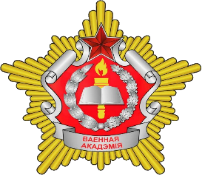 13-я МЕЖВУЗОВСКАЯ НАУЧНО-ТЕХНИЧЕСКАЯ КОНФЕРЕНЦИЯ КУРСАНТОВ,МАГИСТРАНТОВ И АДЪЮНКТОВ«Актуальные вопросы развития тактики, вооружения и военной техники ПВО, пути их решения»ФАКУЛЬТЕТ ПВО31 марта 2022 г.г. Минск